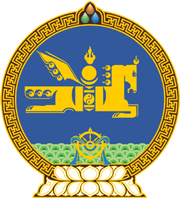 МОНГОЛ УЛСЫН ХУУЛЬ2021 оны 12 сарын 17 өдөр                                                                  Төрийн ордон, Улаанбаатар хот  ЗАЛУУЧУУДЫН ХӨГЖЛИЙГ ДЭМЖИХ  ТУХАЙ ХУУЛЬД ӨӨРЧЛӨЛТ  ОРУУЛАХ ТУХАЙ	1 дүгээр зүйл.Залуучуудын хөгжлийг дэмжих тухай хуулийн 11 дүгээр зүйлийн 11.1.4 дэх заалтын “хөтөлбөр” гэснийг “төлөвлөгөө” гэж өөрчилсүгэй.2 дугаар зүйл.Залуучуудын хөгжлийг дэмжих тухай хуулийн 18 дугаар зүйлийн 18.1.2 дахь заалтыг хүчингүй болсонд тооцсугай.3 дугаар зүйл.Энэ хуулийг Хөгжлийн бодлого, төлөвлөлт, түүний удирдлагын тухай хуульд нэмэлт, өөрчлөлт оруулах тухай хууль хүчин төгөлдөр болсон өдрөөс эхлэн дагаж мөрдөнө. 	МОНГОЛ УЛСЫН 	ИХ ХУРЛЫН ДАРГА 				Г.ЗАНДАНШАТАР